应用能力说明1、应用能力名称：融资撮合2、应用场景名称：小微企业融资3、应用展示方式：小程序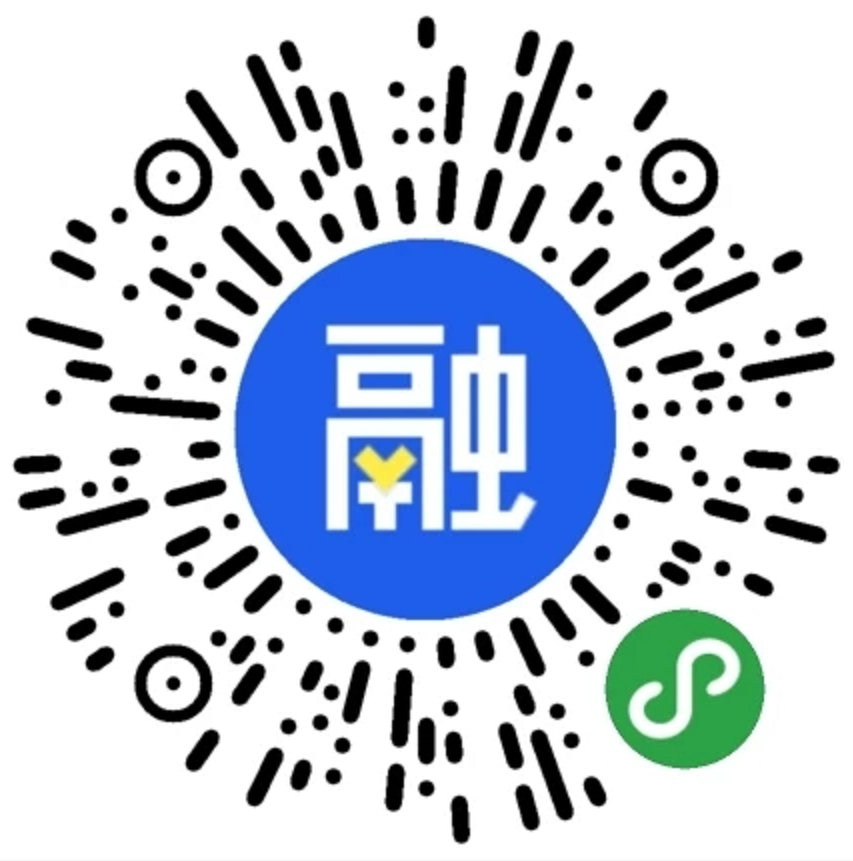 4、应用能力方案说明：请见PPT